CHAPTER 36COMMUNITY-BASED RENEWABLE ENERGY§3601.  Short titleThis chapter may be known and cited as "the Community-based Renewable Energy Act."  [PL 2009, c. 329, Pt. A, §4 (NEW).]SECTION HISTORYPL 2009, c. 329, Pt. A, §4 (NEW). §3602.  DefinitionsAs used in this chapter, unless the context otherwise indicates, the following terms have the following meanings.  [PL 2009, c. 329, Pt. A, §4 (NEW).]1.  Community-based renewable energy project.  "Community-based renewable energy project" means a locally owned electricity generating facility that generates electricity from an eligible renewable resource.[PL 2009, c. 329, Pt. A, §4 (NEW).]2.  Eligible renewable resource.  "Eligible renewable resource" means a renewable capacity resource as defined in section 3210, subsection 2, paragraph B‑3.[PL 2009, c. 542, §8 (AMD).]3.  Locally owned electricity generating facility.  "Locally owned electricity generating facility" means an electricity generating facility at least 51% of which is owned by one or more qualifying local owners.[PL 2009, c. 329, Pt. A, §4 (NEW).]3-A.  Net generating capacity.  "Net generating capacity" means the output of a generating facility delivered to the transmission and distribution utility system.  "Net generating capacity" does not include any energy consumed by the generator to operate the electricity generating facility and energy consumed for plant lighting, power and auxiliary facilities.[PL 2015, c. 232, §1 (NEW).]4.  Program participant.  "Program participant" means a community-based renewable energy project that is participating in the community-based renewable energy pilot program established in section 3603.[PL 2009, c. 329, Pt. A, §4 (NEW).]5.  Qualifying local owner.  "Qualifying local owner" means a person or entity that is:A.  An individual who is a resident of the State;  [PL 2009, c. 329, Pt. A, §4 (NEW).]B.  A political subdivision of the State, including, but not limited to, a county, municipality, quasi-municipal corporation or district as defined in Title 30‑A, section 2351, school administrative unit as defined in Title 20‑A, section 1, public or private institution of higher education, regional council of governments or any other local or regional governmental organization, including, but not limited to, a board, commission or association;  [PL 2009, c. 329, Pt. A, §4 (NEW).]C.  A department, agency or instrumentality of the State;  [PL 2009, c. 329, Pt. A, §4 (NEW).]D.  A federally recognized Indian tribe located in the State;  [PL 2009, c. 329, Pt. A, §4 (NEW).]E.  A nonprofit corporation, organized under the laws of the State, including a unit owners association organized under Title 33, section 1603‑101; or  [PL 2009, c. 329, Pt. A, §4 (NEW).]F.  A business corporation, organized under the laws of the State, at least 51% of which is owned by one or more residents of the State.  [PL 2009, c. 329, Pt. A, §4 (NEW).][PL 2009, c. 329, Pt. A, §4 (NEW).]SECTION HISTORYPL 2009, c. 329, Pt. A, §4 (NEW). PL 2009, c. 542, §8 (AMD). PL 2015, c. 232, §1 (AMD). §3603.  Community-based renewable energy pilot program1.  Program established.  The community-based renewable energy pilot program, referred to in this section as "the program," is established to encourage the sustainable development of community-based renewable energy in the State. The program is administered by the commission.[PL 2009, c. 329, Pt. A, §4 (NEW).]2.  Program scope; limits on generating capacity.  The commission shall limit participation in the program in accordance with this subsection.A.  The net generating capacity of a program participant may not exceed 10 megawatts.  [PL 2015, c. 232, §2 (AMD).]B.  The total net generating capacity of all program participants combined may not exceed 50 megawatts.  [PL 2015, c. 232, §2 (AMD).]C.    [PL 2013, c. 454, §3 (RP).]D.  Of the 50-megawatt limit on total net generating capacity under paragraph B, 2 megawatts must be reserved at the outset of the program for program participants that:(1)  Have a net generating capacity of less than 100 kilowatts; or(2)  Are located in the service territory of a consumer-owned transmission and distribution utility.The commission may modify the amount of net generating capacity reserved under this paragraph based on program experience.  [PL 2015, c. 232, §2 (AMD).]E.  The total net generating capacity of program participants that receive the renewable energy credit multiplier incentive under section 3605 may not exceed 10 megawatts.  [PL 2015, c. 232, §2 (AMD).][PL 2015, c. 232, §2 (AMD).]3.  Program eligibility criteria.  To be eligible to participate in the program, a community-based renewable energy project must:A.  Provide documentation of a resolution of support passed by the municipal legislative body or by the municipal officers, if the municipal legislative body has delegated this authority to the municipal officers, of the municipality in which the community-based renewable energy project is proposed to be located, except that any project that is proposed to be located wholly in an unorganized or deorganized area of the State or that has a generating capacity of less than 100 kilowatts is exempt from the requirement set forth in this paragraph;  [PL 2009, c. 565, §5 (AMD).]B.  In the case of a community-based renewable energy project proposed to be located on the tribal land or territory of a federally recognized Indian tribe in this State, including any land owned by the tribe or held in trust by the United States for the tribe, provide documentation that the tribe supports the community-based renewable energy project;  [PL 2009, c. 329, Pt. A, §4 (NEW).]C.  Be connected to the electric grid of this State  [PL 2009, c. 329, Pt. A, §4 (NEW).]D.  Have an in-service date after September 1, 2009; and  [PL 2009, c. 329, Pt. A, §4 (NEW).]E.  Satisfy the limits on generating capacity established in subsection 2.  [PL 2009, c. 329, Pt. A, §4 (NEW).]The commission shall prescribe an application form or procedure that must be used to apply to the program under this chapter. The application form or procedure must include any information that the commission determines necessary for the purpose of administering the program. The commission shall, within 30 days of receipt of a completed application, determine whether a community-based renewable energy project qualifies to participate in the program and respond in writing.[PL 2009, c. 565, §5 (AMD).]4.  Program incentives.  Subject to the requirements of subsection 2, a program participant may elect one of the following program incentives:A.  A long-term contract for community-based renewable energy pursuant to section 3604; or  [PL 2009, c. 329, Pt. A, §4 (NEW).]B.  The renewable energy credit multiplier pursuant to section 3605.  [PL 2009, c. 329, Pt. A, §4 (NEW).][PL 2009, c. 329, Pt. A, §4 (NEW).]SECTION HISTORYPL 2009, c. 329, Pt. A, §4 (NEW). PL 2009, c. 565, §5 (AMD). PL 2013, c. 454, §3 (AMD). PL 2015, c. 232, §2 (AMD). §3604.  Long-term contracts for community-based renewable energyLong-term contracts with program participants who elect the long-term contract for community-based renewable energy pursuant to section 3603, subsection 4, paragraph A are governed by this section.  [PL 2009, c. 329, Pt. A, §4 (NEW).]1.  Investor-owned transmission and distribution utilities; required participation.  Notwithstanding section 3204, the commission may direct investor-owned transmission and distribution utilities to enter into long-term contracts with program participants located within the service territory of the utility for energy, capacity resources or renewable energy credits. The commission may direct investor-owned transmission and distribution utilities to enter into contracts under this subsection only as agents for their customers and only in accordance with this section. An investor-owned transmission and distribution utility shall sell energy, capacity resources or renewable energy credits purchased pursuant to this subsection into the wholesale electricity market or take other action relative to such energy, capacity resources or renewable energy credits as directed by the commission.[PL 2009, c. 329, Pt. A, §4 (NEW).]2.  Consumer-owned transmission and distribution utilities; voluntary participation.  A consumer-owned transmission and distribution utility may, at the option of the utility, enter into long-term contracts with program participants located within the service territory of the utility for energy, capacity resources or renewable energy credits.  Consumer-owned transmission and distribution utilities may enter into contracts under this subsection only as agents for their customers and only in accordance with this section.[PL 2009, c. 329, Pt. A, §4 (NEW).]3.  Sale of energy; contract procedures.  Energy, capacity resources or renewable energy credits contracted in long-term contracts pursuant to this section may be sold into the wholesale electricity market in conjunction with solicitations for standard-offer supply bids under section 3212 or solicitations for green power offer bids under section 3212‑B.  To the greatest extent possible, the commission shall develop procedures for long-term contracts for transmission and distribution utilities under this section having the same legal and financial effect as the procedures used for standard-offer service pursuant to section 3212 for transmission and distribution utilities.[RR 2021, c. 2, Pt. A, §124 (COR).]4.  Contract term.  A contract entered into pursuant to this section may not be for more than 20 years.[PL 2009, c. 329, Pt. A, §4 (NEW).]5.  Contract pricing; cost containment.  The commission shall ensure that in any contract entered into pursuant to this section:A.  The average price per kilowatt-hour within each contract year does not exceed 10¢; and  [PL 2009, c. 329, Pt. A, §4 (NEW).]B.  The cost of the contract does not exceed the cost of the project plus a reasonable rate of return on investment as determined by the commission.  [PL 2009, c. 329, Pt. A, §4 (NEW).][PL 2009, c. 329, Pt. A, §4 (NEW).]6.  Competitive solicitation process and contract negotiation; large generators.  For program participants with a generating capacity of one megawatt or more, the commission shall, in accordance with this subsection, conduct competitive solicitations for long-term contracts.  The commission shall require that bids include full project cost disclosure. Following a review of bids received, the commission may negotiate with one or more potential suppliers.  The commission shall negotiate contracts that are commercially reasonable and that commit all parties to commercially reasonable behavior. In selecting program participants for contracting pursuant to this subsection, the commission shall select program participants that are competitive and the lowest priced when compared to other available bids of the same or similar contract duration or terms.[PL 2009, c. 329, Pt. A, §4 (NEW).]7.  Contract administration; small generators.  For program participants with a generating capacity of less than one megawatt, the commission shall administer long-term contracts at prices established by the commission by rule.  The commission shall, at a minimum, establish prices for energy generated by the following renewable resources:A.  Wind power installations;  [PL 2009, c. 329, Pt. A, §4 (NEW).]B.  Solar arrays and installations; and  [PL 2009, c. 329, Pt. A, §4 (NEW).]C.  Any other renewable resource upon request of one or more community-based renewable energy generators that use that resource.  [PL 2009, c. 329, Pt. A, §4 (NEW).]The commission shall establish prices under this subsection based on an analysis of reasonable costs and may establish different prices for different resources or technologies and different prices by time of generation in accordance with that analysis.[PL 2009, c. 329, Pt. A, §4 (NEW).]8.  Cost and benefit allocation.  The commission shall ensure that all costs and benefits associated with contracts involving investor-owned transmission and distribution utilities entered into under this section are allocated to electricity consumers in accordance with section 3210‑F.[PL 2013, c. 454, §4 (RPR).]9.  Contract payments.  Contracts for capacity and related energy entered into pursuant to this section must provide that payments will be made only after contracted amounts of energy have been provided.[PL 2009, c. 329, Pt. A, §4 (NEW).]10.  Ratepayer protection.  The commission shall ensure that mechanisms are established to provide protections for ratepayers over the term of contracts entered into pursuant to this section.[PL 2009, c. 329, Pt. A, §4 (NEW).]SECTION HISTORYPL 2009, c. 329, Pt. A, §4 (NEW). PL 2013, c. 454, §4 (AMD). RR 2021, c. 2, Pt. A, §124 (COR). §3605.  Renewable energy credit multiplierThe renewable energy credit multiplier is governed by this section.  The value of a renewable energy credit for electricity generated by a program participant that elects the renewable energy credit multiplier under section 3603, subsection 4, paragraph B is 150% of the amount of the electricity.  When a program participant elects the renewable energy credit multiplier, the multiplier must be accounted for when renewable energy credits are used to satisfy the portfolio requirements of section 3210, subsections 3 and 3‑A.  [PL 2009, c. 329, Pt. A, §4 (NEW).]SECTION HISTORYPL 2009, c. 329, Pt. A, §4 (NEW). §3606.  RulesThe commission shall adopt rules to implement this chapter. Rules adopted under this section are routine technical rules as defined in Title 5, chapter 375, subchapter 2‑A.  [PL 2009, c. 329, Pt. A, §4 (NEW).]SECTION HISTORYPL 2009, c. 329, Pt. A, §4 (NEW). §3607.  Tracking; biennial report(REPEALED)SECTION HISTORYPL 2009, c. 329, Pt. A, §4 (NEW). PL 2023, c. 77, §9 (RP). §3608.  Regulatory approvals; use of public resources1.  Regulatory approval.  The development, siting and operation of a community-based renewable energy project is subject to all applicable regulatory reviews and approvals required by governmental entities, including, but not limited to, municipalities and state agencies, pursuant to law, ordinance or rule.[PL 2009, c. 329, Pt. A, §4 (NEW).]2.  Use of publicly owned land, water or facilities.  Nothing in this chapter limits the authority of the State or a political subdivision of the State to use publicly owned land, water or facilities in the development and operation of a community-based renewable energy project or to lease publicly owned land, water or facilities to other qualifying owners for the development and operation of a community-based renewable energy project.[PL 2009, c. 329, Pt. A, §4 (NEW).]SECTION HISTORYPL 2009, c. 329, Pt. A, §4 (NEW). §3609.  Repeal; authority for legislation(REPEALED)SECTION HISTORYPL 2009, c. 329, Pt. A, §4 (NEW). PL 2015, c. 232, §3 (RP). §3610.  Project deadline; completion deadlineThe commission may not issue an order after December 31, 2015 directing an investor-owned transmission and distribution utility to enter into a long-term contract under this chapter nor allow a consumer-owned transmission and distribution utility to enter into a long-term contract under this chapter.  All community-based renewable energy projects that have been selected for a long-term contract must become operational and commence generating electricity by December 31, 2018.  [PL 2015, c. 232, §4 (NEW).]SECTION HISTORYPL 2015, c. 232, §4 (NEW). The State of Maine claims a copyright in its codified statutes. If you intend to republish this material, we require that you include the following disclaimer in your publication:All copyrights and other rights to statutory text are reserved by the State of Maine. The text included in this publication reflects changes made through the First Regular and First Special Session of the 131st Maine Legislature and is current through November 1. 2023
                    . The text is subject to change without notice. It is a version that has not been officially certified by the Secretary of State. Refer to the Maine Revised Statutes Annotated and supplements for certified text.
                The Office of the Revisor of Statutes also requests that you send us one copy of any statutory publication you may produce. Our goal is not to restrict publishing activity, but to keep track of who is publishing what, to identify any needless duplication and to preserve the State's copyright rights.PLEASE NOTE: The Revisor's Office cannot perform research for or provide legal advice or interpretation of Maine law to the public. If you need legal assistance, please contact a qualified attorney.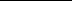 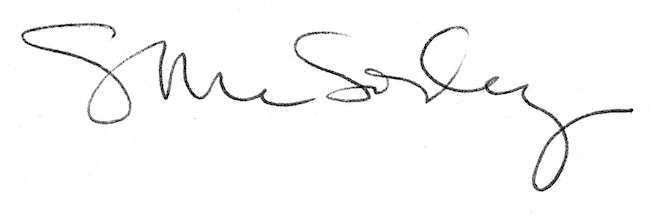 